APPEL A PROJET « PETITES FORMES »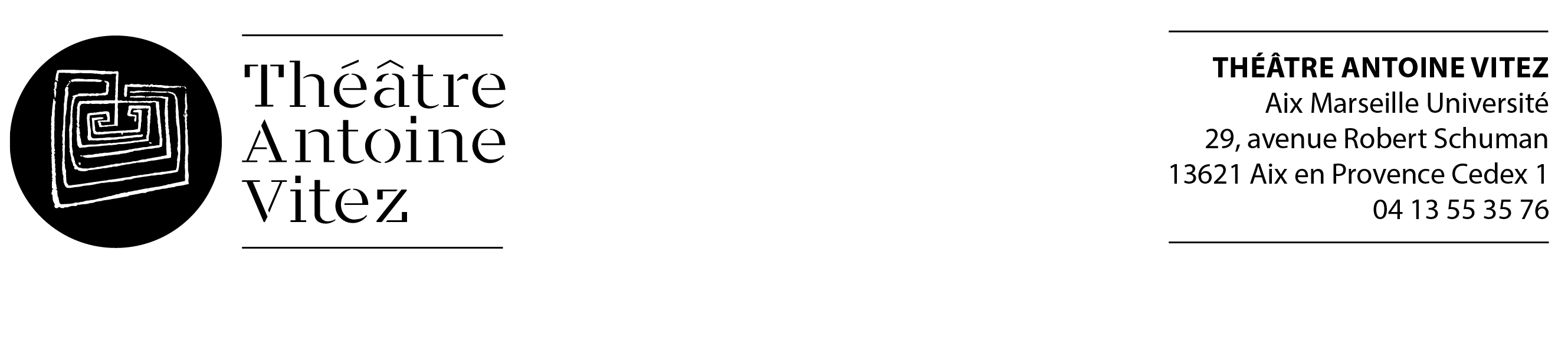 FESTIVAL DE THEATRE AMATEUR DU PAYS D’AIXDE JANVIER 2018Depuis quelques années, les « petites formes » sont un temps particulier dans le festival de théâtre amateur et la programmation du théâtre Antoine Vitez. Ce sont les compagnies amateur participant au festival qui créent ces formes théâtrales courtes, sur le thème de la saison.Nous vous proposons donc de créer de « petites formes théâtrales » qui dérouleront un fil conducteur dans le festival. Cet appel à projet est surtout lancé vers les compagnies « fidèles » au festival et au théâtre Vitez, tentées par cette proposition artistique. Pour 2017/2018, notre thème sera « Hors les murs ». Merci de prendre contact avec nous avant le 15 juin pour candidater, même si le projet n’est pas encore complètement défini. Contacts : cecile.boudard@univ-amu.fr  04 13 55 35 56CONDITIONS DE PARTICIPATIONQui peut y répondre ?- une compagnie au complet- quelques personnes issues d’une même compagnie- des acteurs issus de différentes compagnies qui se regroupent autour d’un porteur de projet ou un metteur en scèneLa durée : entre 15 et 30 minutesQu’est-ce qui peut être monté ?- Les petites formes doivent être montées spécialement pour le festival, vous ne pouvez pas réutiliser un de vos spectacles pour entrer dans ce dispositif.- Vous pouvez travailler avec tous styles de textes déjà existants ou que vous écrirez pour l’occasion.- Tout projet théâtral en rapport avec le thème de la saison peut donc candidater.Afin que le festival continue à accueillir un maximum de compagnies, nous avons instauré les règles suivantes : - une compagnie qui monte une petite forme ne peut pas participer avec un spectacle. Si une petite forme est créée avec une majorité d’acteurs issus d’une même compagnie, la compagnie ne pourra pas participer avec un spectacle. - la compagnie d’où est issu un porteur de projet ne peut par ailleurs pas participer avec un spectacle, même si tous les acteurs de la compagnie ne sont pas impliqués dans la création de la petite forme.PROJET D’EDITO 2017/2018 HORS LES MURSVous le savez, le théâtre Antoine Vitez est en période de mutation : fermeture de la salle actuelle de fin avril 2017 à janvier 2018 pour cause de travaux, donc… quelques mois hors les murs. Puis retour dans cette salle, pour un an, jusqu’à un nouveau départ et une installation dans une nouvelle salle, située dans un bâtiment en construction au cœur du campus : « le Cube ». Nous serons donc  « hors les murs » de septembre 2017 à janvier 2018.Ce hors les murs, ce pouvait  être seulement une conjoncture à gérer, j’ai choisi que ce réel fasse loi mais aussi sens. Je l’ai l’abordé aussi de façon symbolique, un trait anecdotique un peu dérisoire qui ouvre pourtant sur la question générale de la migration et plus généralement sur la question des frontières et des relations identitaires entre le même et l’autre. Ces questions vous le savez touchent de façon massive notre société. Elles vont être, au moment où j’écris, un enjeu politique majeur pour les élections qui arrivent. Au moment où vous lirez cela, ce sera tranché dans un sens ou dans un autre, mais les questions ne seront pas épuisées et surtout pas non plus la méthode pour les approcher.La question de l’identité des domaines artistiques traverse également, de façon manifeste aujourd’hui, les territoires de l’art et celui du théâtre en particulier. Les écritures scéniques contemporaines s’orientent vers les bords, recherchent l’interdisciplinarité, voire la pluridisciplinarité. Il semble que le théâtre en tant que tel soit de plus en plus vécu comme une forme désuète et réactionnaire. Il me semble qu’on peut et qu’on doit s’interroger sur cette tendance actuelle plutôt que de choisir son camp. Est-ce un trait esthétique dû à une révolution dans l’histoire interne de représentation ou bien est-ce une orientation liée à l’approche libérale de la culture et à une démocratisation s’occupant majoritairement des panels de goût ?Franchir les murs ou pas est donc une question aujourd’hui nécessaire.Je propose de l’aborder très naïvement.Un mur, c’est quoi ? Ca existe et/ou c’est inventé ?Un mur ça sert à quoi ? A protéger et/ou à enfermer ? Etre hors les murs, c’est un choix et/ou un exil ?Cela a-t-il à voir avec la liberté et/ou avec l’obéissance ?Comment franchit-on les murs ? On les saute et/ou on les détruit ?Les murs c’est entre le dehors et le dedans ? Ou y a-t-il des murs invisibles dedans qui vous suivent dehors ?A l’heure où j’écris, notre programmation n’est pas bouclée, mais pour moi, être hors les murs se marquera paradoxalement par le choix suivant : radicaliser l’identité du théâtre Vitez et la nature de sa programmation, ne pas se laisser enfermer par les murs que sont les standards professionnels, mais, tout en en tenant compte, interroger, avec vous, ce qu’ils mettent en jeu. DOSSIER DE CANDIDATUREPROJET « PETITES FORMES »FESTIVAL DE THEATRE AMATEUR DU PAYS D’AIXTHEATRE ANTOINE VITEZ EN JANVIER 2016A renvoyer avant le 15 juin 2015Nom du porteur de projet :Adresse :Mail :Téléphone :Compagnie d’où est issu le porteur de projet :Le projet rassemble-t-il- la compagnie entière ?- certains membres seulement de la compagnie, mais pas de membres extérieurs ?- des membres de différentes compagnies ?Nom du metteur en scène :Distribution (si déjà connue) :Titre prévu pour la «petite forme » :Texte(s) monté(s) : Auteur :Informations complémentaires à joindre au dossier1/ Décrire le projet et ses motivations, ainsi que le choix de ce projet par rapport au thème « Hors les Murs »2/ Tracer « l’historique » du porteur de projet dans le festival de théâtre amateur du Pays d’Aix du Théâtre Vitez. Préciser son rôle (metteur en scène, acteur…) dans les spectacles.